Comcast Profits Grow On Peacock, Broadband Gains Comcast topped Wall Street predictions as net income rose by 8% year-to-year while Peacock added 2 million subscribers in the first quarter to reach 22 million on a 45% increase in revenues. Broadband revenues grew by 4.8% as average revenue per subscriber grew by 4.5% from a year ago.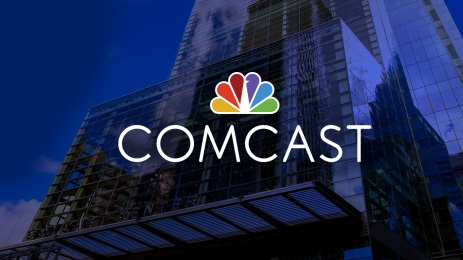 Variety 4/27/23https://variety.com/2023/tv/news/comcast-q1-profit-earnings-broadband-advertising-peacock-1235596427/